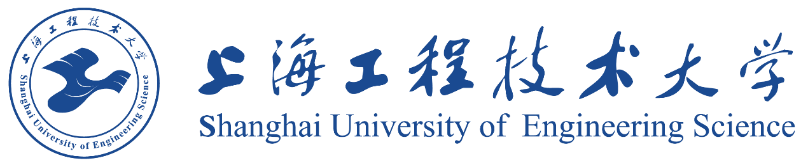 APPLICATION FORM FOR INTERNATIONAL STUDENTS 
(ENGLISH-TAUGHT DEGREE PROGRAMS)APPLICATION FORM FOR INTERNATIONAL STUDENTS 
(ENGLISH-TAUGHT DEGREE PROGRAMS)APPLICATION FORM FOR INTERNATIONAL STUDENTS 
(ENGLISH-TAUGHT DEGREE PROGRAMS)APPLICATION FORM FOR INTERNATIONAL STUDENTS 
(ENGLISH-TAUGHT DEGREE PROGRAMS)APPLICATION FORM FOR INTERNATIONAL STUDENTS 
(ENGLISH-TAUGHT DEGREE PROGRAMS)APPLICATION FORM FOR INTERNATIONAL STUDENTS 
(ENGLISH-TAUGHT DEGREE PROGRAMS)APPLICATION FORM FOR INTERNATIONAL STUDENTS 
(ENGLISH-TAUGHT DEGREE PROGRAMS)APPLICATION FORM FOR INTERNATIONAL STUDENTS 
(ENGLISH-TAUGHT DEGREE PROGRAMS)APPLICATION FORM FOR INTERNATIONAL STUDENTS 
(ENGLISH-TAUGHT DEGREE PROGRAMS)APPLICATION FORM FOR INTERNATIONAL STUDENTS 
(ENGLISH-TAUGHT DEGREE PROGRAMS)APPLICATION FORM FOR INTERNATIONAL STUDENTS 
(ENGLISH-TAUGHT DEGREE PROGRAMS)APPLICATION FORM FOR INTERNATIONAL STUDENTS 
(ENGLISH-TAUGHT DEGREE PROGRAMS)APPLICATION FORM FOR INTERNATIONAL STUDENTS 
(ENGLISH-TAUGHT DEGREE PROGRAMS)Basic InformationBasic InformationBasic InformationBasic InformationBasic InformationBasic InformationBasic InformationBasic InformationBasic InformationBasic InformationBasic InformationBasic InformationBasic InformationFull Name SurnameSurnameSurnameSurnamePhotoFull Name Given NameGiven NameGiven NameGiven NamePhotoNationality GenderMale  Male  Marital StatusMarital StatusMarried Married Married PhotoNationality GenderFemale Female Marital StatusMarital StatusSingle Single Single PhotoDate of Birth     /YY    /MM   /DD                   /YY    /MM   /DD                   /YY    /MM   /DD                   /YY    /MM   /DD                   /YY    /MM   /DD                   /YY    /MM   /DD               Place of BirthPlace of BirthPhotoHealth Condition□ In good health□ Not in good health with issue(s) of________________________________□ In good health□ Not in good health with issue(s) of________________________________□ In good health□ Not in good health with issue(s) of________________________________□ In good health□ Not in good health with issue(s) of________________________________□ In good health□ Not in good health with issue(s) of________________________________□ In good health□ Not in good health with issue(s) of________________________________□ In good health□ Not in good health with issue(s) of________________________________□ In good health□ Not in good health with issue(s) of________________________________□ In good health□ Not in good health with issue(s) of________________________________□ In good health□ Not in good health with issue(s) of________________________________□ In good health□ Not in good health with issue(s) of________________________________□ In good health□ Not in good health with issue(s) of________________________________ReligionFirst LanguageFirst LanguageFirst LanguageFirst LanguageFirst LanguageE-mailTelTelTelTelTelEnglish Proficiency□ Native□ Proficient□ Advanced□ Conversational□ Basic□ None□ Native□ Proficient□ Advanced□ Conversational□ Basic□ None□ Native□ Proficient□ Advanced□ Conversational□ Basic□ None□ Native□ Proficient□ Advanced□ Conversational□ Basic□ None□ Native□ Proficient□ Advanced□ Conversational□ Basic□ NoneTest(s) takenTOEFL____ .IELTS____  .Others____  .Test(s) takenTOEFL____ .IELTS____  .Others____  .Test(s) takenTOEFL____ .IELTS____  .Others____  .Test(s) takenTOEFL____ .IELTS____  .Others____  .Test(s) takenTOEFL____ .IELTS____  .Others____  .Test(s) takenTOEFL____ .IELTS____  .Others____  .Test(s) takenTOEFL____ .IELTS____  .Others____  .Major Intention□ International Economics and Trade□ Textile Engineering□ Artificial Intelligence□ International Economics and Trade□ Textile Engineering□ Artificial Intelligence□ International Economics and Trade□ Textile Engineering□ Artificial Intelligence□ International Economics and Trade□ Textile Engineering□ Artificial Intelligence□ International Economics and Trade□ Textile Engineering□ Artificial Intelligence□ International Economics and Trade□ Textile Engineering□ Artificial Intelligence□ International Economics and Trade□ Textile Engineering□ Artificial Intelligence□ International Economics and Trade□ Textile Engineering□ Artificial Intelligence□ International Economics and Trade□ Textile Engineering□ Artificial Intelligence□ International Economics and Trade□ Textile Engineering□ Artificial Intelligence□ International Economics and Trade□ Textile Engineering□ Artificial Intelligence□ International Economics and Trade□ Textile Engineering□ Artificial IntelligenceEducation Background(From primary school to the highest degree)Education Background(From primary school to the highest degree)Education Background(From primary school to the highest degree)Education Background(From primary school to the highest degree)Education Background(From primary school to the highest degree)Education Background(From primary school to the highest degree)Education Background(From primary school to the highest degree)Education Background(From primary school to the highest degree)Education Background(From primary school to the highest degree)Education Background(From primary school to the highest degree)Education Background(From primary school to the highest degree)Education Background(From primary school to the highest degree)Education Background(From primary school to the highest degree)Duration (from - to)Duration (from - to)InstituteInstituteInstituteInstituteInstituteInstituteInstituteInstituteDiploma or CertificateDiploma or CertificateDiploma or CertificateWork Experience (if any)Work Experience (if any)Work Experience (if any)Work Experience (if any)Work Experience (if any)Work Experience (if any)Work Experience (if any)Work Experience (if any)Work Experience (if any)Work Experience (if any)Work Experience (if any)Work Experience (if any)Work Experience (if any)Duration (from - to)Duration (from - to)Name of EmployerName of EmployerName of EmployerName of EmployerName of EmployerName of EmployerName of EmployerName of EmployerPositionPositionPositionAwards(if any)Awards(if any)Awards(if any)Awards(if any)Awards(if any)Awards(if any)Awards(if any)Awards(if any)Awards(if any)Awards(if any)Awards(if any)Awards(if any)Awards(if any)YearYearName of the AwardName of the AwardName of the AwardName of the AwardName of the AwardName of the AwardName of the AwardName of the AwardName of Awarding UnitName of Awarding UnitName of Awarding UnitSupplementary Information RequiredSupplementary Information RequiredSupplementary Information RequiredSupplementary Information RequiredSupplementary Information RequiredSupplementary Information RequiredSupplementary Information RequiredSupplementary Information RequiredSupplementary Information RequiredSupplementary Information RequiredSupplementary Information RequiredSupplementary Information RequiredSupplementary Information RequiredPermanent AddressPermanent AddressStreet________________City_________________Country______________Postcode_________________Home Tel/Mobile __________________Street________________City_________________Country______________Postcode_________________Home Tel/Mobile __________________Street________________City_________________Country______________Postcode_________________Home Tel/Mobile __________________Street________________City_________________Country______________Postcode_________________Home Tel/Mobile __________________Street________________City_________________Country______________Postcode_________________Home Tel/Mobile __________________Street________________City_________________Country______________Postcode_________________Home Tel/Mobile __________________Street________________City_________________Country______________Postcode_________________Home Tel/Mobile __________________Street________________City_________________Country______________Postcode_________________Home Tel/Mobile __________________Street________________City_________________Country______________Postcode_________________Home Tel/Mobile __________________Street________________City_________________Country______________Postcode_________________Home Tel/Mobile __________________Street________________City_________________Country______________Postcode_________________Home Tel/Mobile __________________Mailing AddressMailing AddressStreet_________________City__________________Country__________________Postcode__________________Home Tel/Mobile ____________Street_________________City__________________Country__________________Postcode__________________Home Tel/Mobile ____________Street_________________City__________________Country__________________Postcode__________________Home Tel/Mobile ____________Street_________________City__________________Country__________________Postcode__________________Home Tel/Mobile ____________Street_________________City__________________Country__________________Postcode__________________Home Tel/Mobile ____________Street_________________City__________________Country__________________Postcode__________________Home Tel/Mobile ____________Street_________________City__________________Country__________________Postcode__________________Home Tel/Mobile ____________Street_________________City__________________Country__________________Postcode__________________Home Tel/Mobile ____________Street_________________City__________________Country__________________Postcode__________________Home Tel/Mobile ____________Street_________________City__________________Country__________________Postcode__________________Home Tel/Mobile ____________Street_________________City__________________Country__________________Postcode__________________Home Tel/Mobile ____________Family MembersFamily MembersFamily MembersFamily MembersFamily MembersFamily MembersFamily MembersFamily MembersFamily MembersFamily MembersFamily MembersFamily MembersFamily MembersNameNameName   Relationship   Relationship   Relationship   Relationship   Relationship Occupation Occupation Occupation Tel  Tel Emergency ContactEmergency ContactEmergency ContactEmergency ContactEmergency ContactEmergency ContactEmergency ContactEmergency ContactEmergency ContactEmergency ContactEmergency ContactEmergency ContactEmergency ContactNameNameName   Relationship   Relationship   Relationship   Relationship   Relationship Tel  Tel  Tel  E-mail  E-mail Please clarify if any illegal or criminal record(s)Please clarify if any illegal or criminal record(s)Please clarify if any illegal or criminal record(s)□ None□Yes__________________________________________________.□ None□Yes__________________________________________________.□ None□Yes__________________________________________________.□ None□Yes__________________________________________________.□ None□Yes__________________________________________________.□ None□Yes__________________________________________________.□ None□Yes__________________________________________________.□ None□Yes__________________________________________________.□ None□Yes__________________________________________________.□ None□Yes__________________________________________________.I hereby affirm that:All the information given in this form is true and correct.I shall abide by the laws of the Chinese Government and the regulations of the school.I will take the responsibilities for any incidents or financial problems.Signature：                      Date:             YY      MM         DD                                                                         The application is invalid without signature.I hereby affirm that:All the information given in this form is true and correct.I shall abide by the laws of the Chinese Government and the regulations of the school.I will take the responsibilities for any incidents or financial problems.Signature：                      Date:             YY      MM         DD                                                                         The application is invalid without signature.I hereby affirm that:All the information given in this form is true and correct.I shall abide by the laws of the Chinese Government and the regulations of the school.I will take the responsibilities for any incidents or financial problems.Signature：                      Date:             YY      MM         DD                                                                         The application is invalid without signature.I hereby affirm that:All the information given in this form is true and correct.I shall abide by the laws of the Chinese Government and the regulations of the school.I will take the responsibilities for any incidents or financial problems.Signature：                      Date:             YY      MM         DD                                                                         The application is invalid without signature.I hereby affirm that:All the information given in this form is true and correct.I shall abide by the laws of the Chinese Government and the regulations of the school.I will take the responsibilities for any incidents or financial problems.Signature：                      Date:             YY      MM         DD                                                                         The application is invalid without signature.I hereby affirm that:All the information given in this form is true and correct.I shall abide by the laws of the Chinese Government and the regulations of the school.I will take the responsibilities for any incidents or financial problems.Signature：                      Date:             YY      MM         DD                                                                         The application is invalid without signature.I hereby affirm that:All the information given in this form is true and correct.I shall abide by the laws of the Chinese Government and the regulations of the school.I will take the responsibilities for any incidents or financial problems.Signature：                      Date:             YY      MM         DD                                                                         The application is invalid without signature.I hereby affirm that:All the information given in this form is true and correct.I shall abide by the laws of the Chinese Government and the regulations of the school.I will take the responsibilities for any incidents or financial problems.Signature：                      Date:             YY      MM         DD                                                                         The application is invalid without signature.I hereby affirm that:All the information given in this form is true and correct.I shall abide by the laws of the Chinese Government and the regulations of the school.I will take the responsibilities for any incidents or financial problems.Signature：                      Date:             YY      MM         DD                                                                         The application is invalid without signature.I hereby affirm that:All the information given in this form is true and correct.I shall abide by the laws of the Chinese Government and the regulations of the school.I will take the responsibilities for any incidents or financial problems.Signature：                      Date:             YY      MM         DD                                                                         The application is invalid without signature.I hereby affirm that:All the information given in this form is true and correct.I shall abide by the laws of the Chinese Government and the regulations of the school.I will take the responsibilities for any incidents or financial problems.Signature：                      Date:             YY      MM         DD                                                                         The application is invalid without signature.I hereby affirm that:All the information given in this form is true and correct.I shall abide by the laws of the Chinese Government and the regulations of the school.I will take the responsibilities for any incidents or financial problems.Signature：                      Date:             YY      MM         DD                                                                         The application is invalid without signature.I hereby affirm that:All the information given in this form is true and correct.I shall abide by the laws of the Chinese Government and the regulations of the school.I will take the responsibilities for any incidents or financial problems.Signature：                      Date:             YY      MM         DD                                                                         The application is invalid without signature.Note: For further information: https://cie.sues.edu.cn/Please contact us: by Tel: 0086-21-61175964；0086-21-61175974by E-mail:cie@sues.edu.cn;  study_at_sues@sina.com by Wechat:scan the QR Code on the right Note: For further information: https://cie.sues.edu.cn/Please contact us: by Tel: 0086-21-61175964；0086-21-61175974by E-mail:cie@sues.edu.cn;  study_at_sues@sina.com by Wechat:scan the QR Code on the right Note: For further information: https://cie.sues.edu.cn/Please contact us: by Tel: 0086-21-61175964；0086-21-61175974by E-mail:cie@sues.edu.cn;  study_at_sues@sina.com by Wechat:scan the QR Code on the right Note: For further information: https://cie.sues.edu.cn/Please contact us: by Tel: 0086-21-61175964；0086-21-61175974by E-mail:cie@sues.edu.cn;  study_at_sues@sina.com by Wechat:scan the QR Code on the right Note: For further information: https://cie.sues.edu.cn/Please contact us: by Tel: 0086-21-61175964；0086-21-61175974by E-mail:cie@sues.edu.cn;  study_at_sues@sina.com by Wechat:scan the QR Code on the right Note: For further information: https://cie.sues.edu.cn/Please contact us: by Tel: 0086-21-61175964；0086-21-61175974by E-mail:cie@sues.edu.cn;  study_at_sues@sina.com by Wechat:scan the QR Code on the right Note: For further information: https://cie.sues.edu.cn/Please contact us: by Tel: 0086-21-61175964；0086-21-61175974by E-mail:cie@sues.edu.cn;  study_at_sues@sina.com by Wechat:scan the QR Code on the right Note: For further information: https://cie.sues.edu.cn/Please contact us: by Tel: 0086-21-61175964；0086-21-61175974by E-mail:cie@sues.edu.cn;  study_at_sues@sina.com by Wechat:scan the QR Code on the right 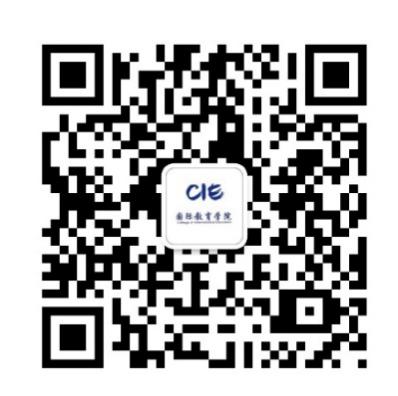 Please follow CIE WechatPlease follow CIE WechatPlease follow CIE WechatPlease follow CIE WechatPlease follow CIE Wechat